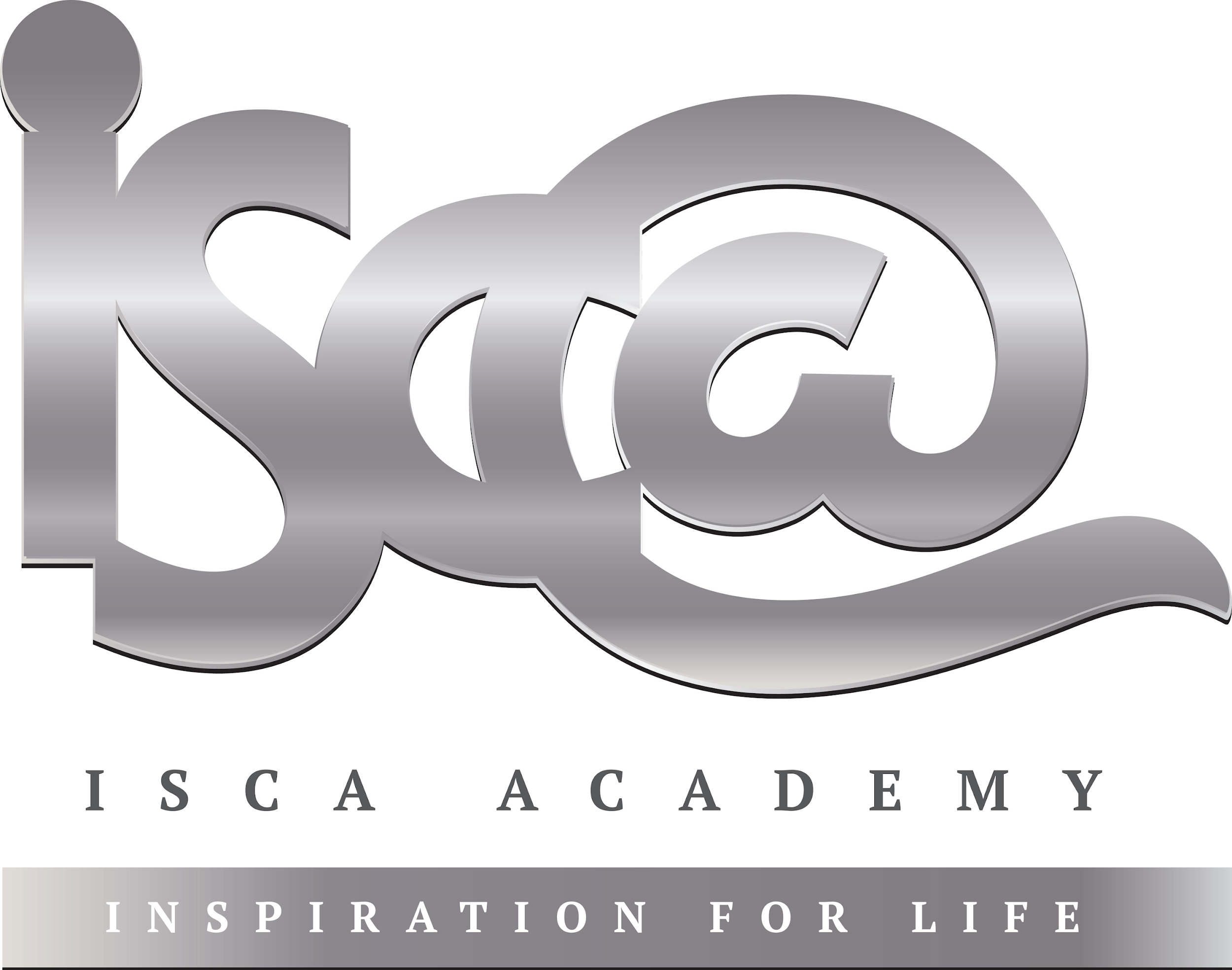 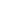 Peer assessed homework - Graphs and skills (AO4)Total mark =      /10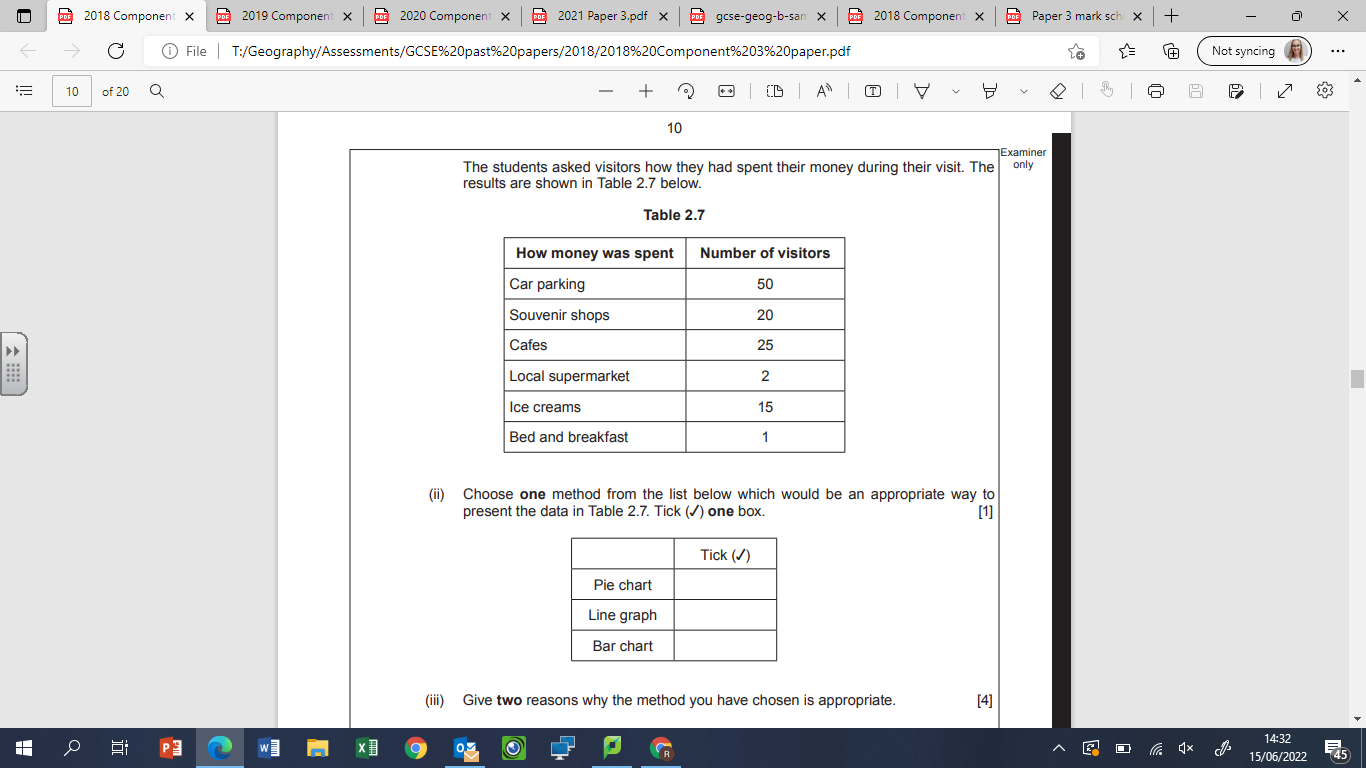 The students asked visitors how they had spent their money during their visit. The results are shown in Table 2.7.Circle one method from the following list which would be an appropriate way to present the data in Table 2.7: pie chart, line graph, bar chart [1]Give two reasons why the method you have chosen is appropriate [4]Year 11 HomeworkYear 11 HomeworkYear 11 HomeworkYear 11 HomeworkSubjectGeographyGeographyGeographyCycle1Week4Hand in Date